因公出访人员指纹及签名信息表任务批件号：                        出访国家（地区）：               派遣单位：                          申办护照人数：  因公护照指纹、照相采集地址：湖北省外事办公室护照签证处（八一路7号，距洪山广场200米,与水果湖二中相邻，“九省通衢酒店”对面)，从临街两个玻璃门 （写有国际机票、签证等）中间的铁门下楼进地下室（面对楼梯左手边采集指纹，右手边照相）。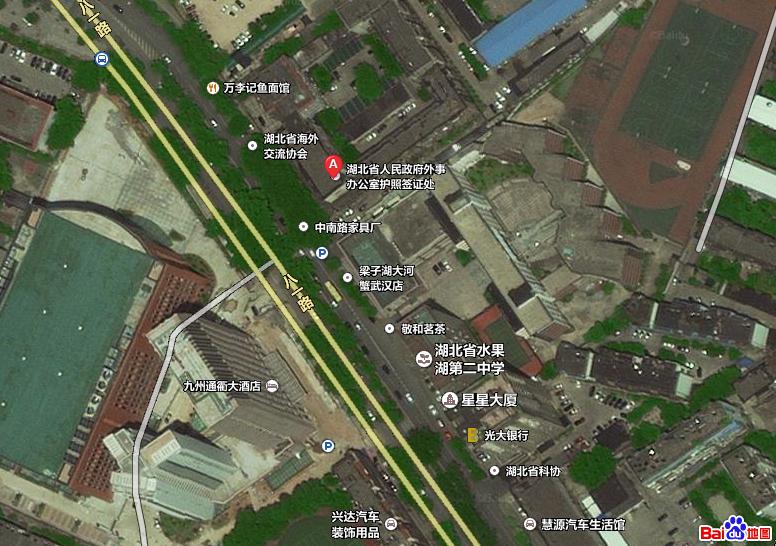 序号姓名性别工作单位及职务指纹编号签名图样12345